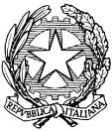 Procura della RepubblicaPresso il Tribunale diBeneventoOggetto: Richiesta certificato di chiusura inchiesta.N°__________________IGNOTIAl Sig. Procuratore della Repubblicadi BeneventoIl/La Sottoscritto/a ____________________________________ nato/a a ____________________________Il ______________________e residente a _____________________________________________________CHIEDEAlla S.V. il certificato di chiusura inchiesta relativo al furto di_______________________________________Subito in data________________________in___________________________________________________Benevento, lì __________________Con osservanza__________________________________Depositato in Cancelleria il____________________ _________________________________________